Институт профессионального роста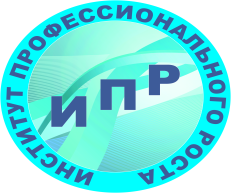 Юрид. адрес: 440026,  г. Пенза, ул. Советская, 4, оф. 9. Почт. адрес: . Пенза, а/я 313Тел./факс (8412) 56-43-88,сот. 8-937-417-90-27, e-mail: ipr-2016@mail.ru, http://ипр58.рф/Лицензия на осуществление образовательной деятельности:серия  58Л01 № 0000617, рег.номер 11802 от 25.02.2016 г.Уважаемый арбитражный управляющий!Институт профессионального ростапредлагает Вампрограмму:«Повышение уровня профессиональной подготовки арбитражных управляющих».Норматив обучения – 26 академических часовФормы обучения:Заочная, в форме вебинара в режиме онлайн – с использованием дистанционных технологий. Обучение проходит в прямом эфире в соответствии с расписанием. Для участников обучения предоставляется запись вебинара (ссылка доступна в течение 10 дней) и учебно-методический материал, который разработан с учетом последних изменений в законодательстве РФ о банкротстве.Стоимость обучения в форме вебинара – 2 900 руб.Дистанционная (самостоятельная работа с учебно-методическим материалом)Стоимость обучения – 2 100 руб.Примечание: при оформлении корпоративной заявки, стоимость обучения согласовывается с заказчиком!По окончании обучения выдается удостоверение о повышении уровня профессиональной подготовки арбитражного управляющего.Даты обучения:10.09.2019-13.09.201910.12.2019-13.12.201909.10.2019-12.10.2019           12.11.2019-15.11.201924.12.2019-27.12.2019Для участия необходимо: заполненную заявкус указанием сроков обучения (см.ниже Приложение 1) направить пое-mailipr-2016@mail.ruили по тел./факсу:8(8412) 56 43 88,к.т.8 937 417 90 27.Форма заявки физического лицаДиректору ЧУ ДПО «Институт профессионального роста»Э.И. ТюринуДата рождения: 								Зарегистрированный(ая) по адресу: 									Документ, удостоверяющий личность:									Серия			Номер				Выдан										Дата выдачи:				Код подразделения:			Контактные телефоны: моб.							                                            раб.							E-mail:										ЗаявлениеПрошу принять меня в число слушателей на обучение по программе «Повышение уровня профессиональной подготовки арбитражных управляющих» объемом 26 часов.Выбранная дата:					Форма обучения (нужное подчеркнуть):Заочная в форме вебинара (в режиме онлайн) с использованием дистанционных технологийДистанционная(самостоятельная работа с учебно-методическим материалом)Член СРО									Уровень образования (для лиц, имеющих среднее профессиональное и (или) высшее образование) нужное подчеркнуть:- бакалавр;       -специалист;      -магистр;       -среднее профессиональноеОкончил(а) в 		году										Наименование квалификации__________________________Почтовый адрес (для отправления удостоверения): 																				С копией Лицензии на право осуществления образовательной деятельности, приложением к ней, Уставом ознакомлен(а). Согласен(на) на обработку моих персональных данных в целях организации обучения.Поступающие, представившие заведомо ложные документы (информацию), несут ответственность, предусмотренную законодательством Российской Федерации.                                                                 					Подпись 		Форма заявки юридического лицаДиректору ЧУ ДПО «Институт профессионального роста»Э.И. ТюринуСо стороны Заказчика договор будет подписан _______________________________________________________________________ (должность, фамилия имя отчество полностью), действует на основании _______________________________________________________________________ (указывается документ, подтверждающий право подписи вышеназванного лица, если доверенность, то номер и дата документа).Реквизиты предприятия (организации):Полное наименование:Сокращенное наименование:Юридический адрес (обязательно с указанием индекса!): Фактический адрес (обязательно с указанием индекса!):Почтовый адрес для высылки документов: Телефон/факс:ИНН:КПП:Расчетный счет:Полное название банка, в котором открыт счет:Корреспондентский счет:БИК:Подпись ответственного лица___________________(расшифровка подписи)Исполнитель ___________________(расшифровка подписи)Контакты слушателя(ей):ФИО:										Дата рождения: 								Зарегистрированный(ая) по адресу: 									Документ, удостоверяющий личность:									Серия			Номер				Выдан										Дата выдачи:				Код подразделения:			Контактные телефоны: моб.							                                            раб.							E-mail:										ЗаявлениеПрошу принять меня в число слушателей на обучение по программе «Повышение уровня профессиональной подготовки арбитражных управляющих» объемом 26 часов.Выбранная дата:					Форма обучения (нужное подчеркнуть):Заочная в форме вебинара (в режиме онлайн) с использованием дистанционных технологийДистанционная(самостоятельная работа с учебно-методическим материалом)Член СРО									Уровень образования (для лиц, имеющих среднее профессиональное и (или) высшее образование) нужное подчеркнуть:- бакалавр;       -специалист;      -магистр;       -среднее профессиональноеОкончил(а) в 		году										Наименование квалификации__________________________Почтовый адрес (для отправления удостоверения): 																				С копией Лицензии на право осуществления образовательной деятельности, приложением к ней, Уставом ознакомлен(а). Согласен(на) на обработку моих персональных данных в целях организации обучения.Поступающие, представившие заведомо ложные документы (информацию), несут ответственность, предусмотренную законодательством Российской Федерации.                                                                 					Подпись 		Примечание: Участники обучения в форме вебинара имеют право в течение учебного года принимать участие во всех последующих вебинарах без оплаты и пользоваться методическим материалом.от  (ФИО полностью)(наименование образовательной организации, серия и номер документа об образовании, специальность)от  (ФИО полностью)(наименование образовательной организации, серия и номер документа об образовании, специальность)